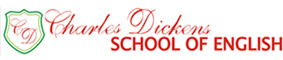 Sede VIRTUAL                                                                                         INICIO: Cada grupo tendrá la clase de inicio publicada en CLASSROOM. Matrículas: $12.000 (Febrero )Costos: Senior 2: $18.000Senior 4: $20.000Senior 5: $20.000LunesMartesMiércolesJuevesViernesSábados19 a 2119 a 21Senior 2Senior 4              Senior 5